      				APPLICATION FORM				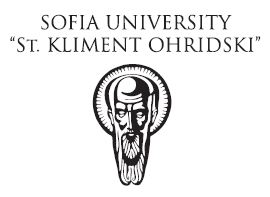 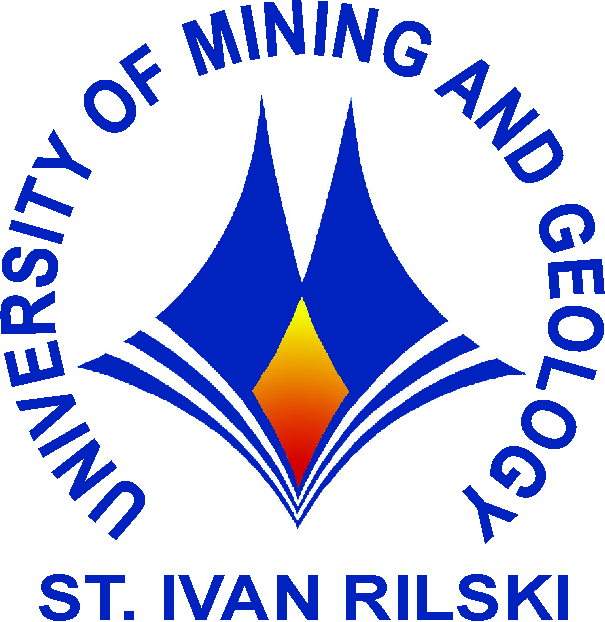 Please fill in the application form and send it by e-mail, not later than 10th November 2017, to both e-mails:Atanas Georgiev - ageorgiev@feb.uni-sofia.bg Emanuil Kozhuharov - emanuil.kozhuharov@external.total.comThe course is for students and public officials and will be in English.Name of the course 				dates 					placeFor additional information: Sofia University – Contact person: Assoc. Prof. Dr. Atanas Georgiev - ageorgiev@feb.uni-sofia.bg Total E&P Bulgaria B.V. - Contact person: Dr. Emanuil Kozhuharov - emanuil.kozhuharov@external.total.comOil & Gas Exploration & Production Contracts20 - 24 November 2017Sofia UniversityContact details of the aplicantContact details of the aplicantFirst Name:  Last Name:Address: street, number, floor, apartment, cityEmail address:Cell and fixed telephone numbers: Date of birth:Actual status  (i.e. student, public official or other; university, employer or last employer if currently unemployed)Actual status  (i.e. student, public official or other; university, employer or last employer if currently unemployed)Actual status  (i.e. student, public official or other; university, employer or last employer if currently unemployed)Actual status  (i.e. student, public official or other; university, employer or last employer if currently unemployed)StudentName of the UniversityYear and subjectPublic officialName of the organisationPosition titleOtherName of the companyPosition title(*Inscription for the course is according to availability and validation from organizer of the course)(*Inscription for the course is according to availability and validation from organizer of the course)(*Inscription for the course is according to availability and validation from organizer of the course)(*Inscription for the course is according to availability and validation from organizer of the course)Proficiency in English  (indicate your level of English – basic, good, fluent)